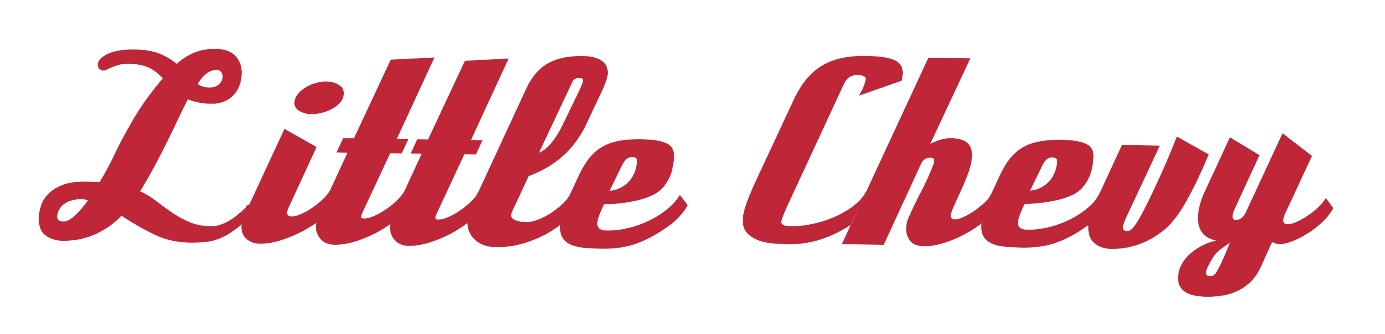 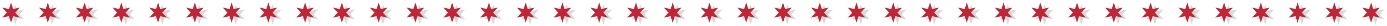 PressetextLittle Chevy on Lucky Girl Tour :Das Rezept heisst: Americana à la Baloise, und das Ergebnis schmeckt vorzüglich. Aus Rhythm’n’Blues, Country, Rock, Folk, Tango (!) und Pop kreieren Evelyne ”Little Chevy” Péquignot und ihre formidable Truppe ein mitreissendes und eigenständiges Gumbo. Das 2. Album ”Lucky Girl” besticht als eine der herausragendsten schweizerischen Produktionen der letzten Monate. Zum einen ist hier eine top motivierte, in allen Genres versierte Band am Werk, und nicht zuletzt vom Gesang her hebt sich das Album wohltuend vom Durchschnitt ab. Péquignot passt ihre variantenreiche Stimme mühelos den Gegebenheiten des jeweiligen Songs an. Sie kann augenzwinkernd auf Femme Fatale mimen, glaubwürdig den Blues croonen, in Balladen verletzlich klingen oder schlicht und einfach Lebensfreude vermitteln. Die durchwegs selbst geschriebenen Tracks kommen griffig daher, die Arrangements sind abwechslungsreich und witzig und auch live ist diese Combo ein Hochgenuss!www.littlechevy.ch